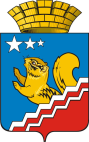 АДМИНИСТРАЦИЯ ВОЛЧАНСКОГО ГОРОДСКОГО ОКРУГАПРОТОКОлЗаседание координационной комиссии по противодействию и распространению ВИЧ-инфекции на территории Волчанского городского округа 19.12.2023 г.                                                                                                                                    № 410-00 чЗал заседания администрации Волчанского городского округа Председатель: Бородулина Инна Вениаминовна – заместитель главы администрации Волчанского городского округа по социальным вопросам.Секретарь: Скоробогатова Юлия Александровна – старший инспектор организационного отдела администрации Волчанского городского округаПрисутствовали: Вельмискина Марина Владимировна – и.о.начальника Отдела образования ВГО, Воробьева Анастасия Андреевна – и.о. главного врача ГАУЗ СО Волчанская городская больница,  Изосимова Римма Рифкатовна – директор МАУК «Культурно-досуговый центр» ВГО, Лаврова Ирина Сергеевна – заведующий отделением ГБУЗ СО «СОКПБ» филиала «Северная психиатрическая больница», Ливар Александр Васильевич – начальник Территориального отдела Управления Роспотребнадзора по Свердловской области в городе Североуральск, в городе Ивдель, городе Краснотурьинск и городе Карпинск, Напольских Надежда Владимировна – заместитель начальника ТОИОГВ СО Управление социальной политики Министерства социальной политики Свердловской области № 15 по г. Краснотурьинску, Палецких Марина Валерьевна – главный редактор газеты «Волчанские Вести», Трофимова Валентина Иосифовна – директор  ГАУСО СО «КЦСОН г. Волчанска».Мониторинг ВИЧ-ситуации, туберкулеза, в том числе о проведении обследований на ВИЧ-инфекцию, потребителей наркотических средств, лиц, ведущих беспорядочную половую жизнь за IV квартал 2023 года.СЛУШАЛИ:Воробьеву Анастасию Андреевну: Заболеваемость ВИЧ-инфекцией за 11 мес 2023 г составила 14 человек,  за аналогичный период 2022-15 человек.  По половому признаку- 6 м и 8 ж.  Возраст  18-29-2 чел, 30-39 лет-5 чел,40-49 лет-5 чел, более 50 лет -2 чел.Все заразились половым путем. В сравнении с 01.12.2022-1 перинат.путь передачи.Смертность от ВИЧ инфекции за 11 мес 2023-1 чел. В 2022 за 11 мес ушло из жизни 6 человек.Выполнение ИФА на ВИЧ-1915 (101,8 %).ЭТ- 600(100%) ИФА+ЭТ=2515 (план-2481-101,3%)Флюорография ВИЧ-инфицированных-89,3% (план-75,факт-67)Гепатиты В и С -339 человек.Прогноз по заболеваемости туберкулезом, ВИЧ, ЗНО на территории ВГО остается неблагоприятными. Призываем жителей города, сотрудников и руководителей предприятий уделить время профилактическим мероприятиям. Пройти дообследование в рамках ДВН, МПО, с целью своевременного выявления рисков способствующих развитию заболеваний.Ливара Александра Васильевича: Реализация Приоритетного национального проекта "Здоровье", в части профилактики ВИЧ-инфекции за январь- ноябрь 2023г.:Охват населения скринингом на ВИЧ/СПИД за период январь- октябрь 2023 г. составил 100% от запланированного охвата - 1900 граждан, 1915 граждан обследованы на антитела к ВИЧ-инфекции.89 ВИЧ-инфицированных прошли диспансерное наблюдение, что составило100% от ВИЧ-инфицированных, состоявших на диспансерном наблюдении (89 граждан). Охват ВИЧ-инфицированных диспансерным наблюдением удовлетворительный.Все ВИЧ- инфицированные, прошедшие диспансерное наблюдение, были обследованы на туберкулез. Обследованы на туберкулез 89 ВИЧ-инфицированных из лиц, прошедших диспансерное обследование, что составляет 100%.За январь-ноябрь 2023 г. рожден 1 ребенок от ВИЧ - инфицированных женщин.Пара мать - ребенок получили полную трехэтапную химиопрофилактику (во время беременности, в родах и новорожденному)В Волчанском ГО проживает 2 ребенка с диагнозом ВИЧ-инфекция, состоящий на диспансерном наблюдении и получающий антиретровирусную терапию.В эпидемический процесс ВИЧ-инфекции вовлечены все социальные и возрастные группы населения. Наибольшая доля ВИЧ-инфицированных приходится на лиц молодого, трудоспособного возраста.Прогноз по ВИЧ-инфекции на территории Волчанского городского округа остается неблагоприятным.РЕШИЛИ:Информацию  принять к сведению.Рекомендовать руководителям организаций, учреждений продолжать работу по реализации мероприятий направленных на профилактику ВИЧ-инфекции.Срок: постоянно.Мероприятия по противодействию распространения ВИЧ-инфекции, туберкулеза.в том числе о профилактических мероприятиях по ВИЧ-инфекции, посвященные Дню борьбы со СПИДом.СЛУШАЛИ: Воробьеву Анастасию Андреевну: наиболее распространенные мероприятия по профилактике, проводимые ГАУЗ СО «Волчанская городская больница»:1. Организована «горячая» линия (тел. 8/34383/57292, 8/34383/57141) для ответов на вопросы населения о ситуации с ВИЧ/СПИД, мерах профилактики социально-значимых инфекций.2. Обеспечен доступ к бесплатному тестированию на ВИЧ/СПИД, особенно для групп «риска».3. Проводится бесплатное обследование на ВИЧ-инфекцию и RW лицам, отбывшим уголовное наказание.4. Обеспечено лечение ВИЧ-инфицированным больным.5. Проводится агитационно-разъяснительная работа с выдачей листовок, брошюр, дисков по профилактике ВИЧ-инфекции, в образовательных учреждениях города.6. Организовано распространение листовок, брошюр на тему профилактики ВИЧ-инфекции «Знать, чтобы жить!» среди населения города.Трофимова Валентина Иосифовна: в рамках профилактики и предупреждения ВИЧ-инфекции в 4 квартале 2023 года были проведены следующие мероприятия:Лекции в рамках Единого дня профилактики с привлечением специалистов Комплексного центра в образовательных учреждениях города на тему – «Знать, чтобы жить», «Здоровые привычки», «Профилактика подросткового алкоголизма»;Лекции в ГАПОУ СО «Карпинский машиностроительный техникум» на тему – «Детский телефон доверия», «Наркотики и ВИЧ»;Ежемесячно ведется работа по информированию населения о профилактике социально-значимых заболеваний (листовки, памятки, брошюры, предоставленные областным центром ВИЧ):В рамках Всемирного дня трезвости и борьбы с алкоголизмом был проведен конкурс детского рисунка «Вредные привычки».РЕШИЛИ:Информацию принять к сведению.Руководителям организаций, предприятий и учреждений провести обучение специалистов по проведению мероприятий по профилактике туберкулеза и ВИЧ-инфекции.Срок: по факту. Членам комиссии проводить профилактическую работу, связанную с информированием населения по вопросам ВИЧ-инфекции. Волчанскому фонду поддержки малого предпринимательства (Смурыгиной О.А.) рекомендовать организациям, связанным с гигиеной человека (парикмахерские, наращивание ногтей, волос, татуаж и т.п.) проводить правильную обработку рабочей аппаратуры.Секретарю комиссии (Скоробогатова Ю.А.) в соответствии с постановлением ПСО от 28.10.2021 № 720-ПП «О мерах противодействия распространению ВИЧ-инфекции в Свердловской области на 2021–2030 годы», необходимо разработать, и направить на согласование в ОЦ СПИД план неотложных мер по ограничению распространения ВИЧ-инфекцииСрок: до 01.02.2024 года.4.Реализация муниципальной программы «Профилактика социально-значимых заболеваний на территории Волчанского городского округа до 2024 года»СЛУШАЛИ: Бородулину И.В.: Постановлением главы  от 01 февраля 2022 года № 49 утверждена муниципальная программа Волчанского городского округа «Профилактика    социально-значимых заболеваний на территории Волчанского городского округа до 2024 года». В которую входят:Подпрограмма 1. «Профилактика ВИЧ - инфекции на территории Волчанского городского округа» - 18,0 тыс. руб.;Подпрограмма 2. «Предупреждение распространения туберкулеза на территории Волчанского городского округа» - 10,0 тыс. руб.;Подпрограмма 3. «Предупреждение возникновения, распространения инфекционных заболеваний, управляемых средствами специфической профилактики на территории Волчанского городского округа» - 150,0 тыс. руб.;Подпрограмма 4. «Формирование здорового образа жизни у населения Волчанского городского округа» - 20,0 тыс.руб.В 4 квартале 2023 года проходило большое количество мероприятий направленных на профилактику социально-значимых заболеваний и формирование здорового образа жизни (Форум "Мир должен быть лучше", "Осенний кросс" закрытие летнего сезона, Открытие зимнего сезона, Фестиваль "За здоровый образ жизни", Фестиваль "Мир должен быть лучше"). В 2023 году все средства муниципальной программы освоены. С целью предотвращения инфекции клещевого энцефалита, организовано приобретение вакцины для детского населения, не входящего в перечень обязательной вакцинации.Организация и проведение городских мероприятий, направленных на пропаганду здорового образа жизни, профилактику зависимостей среди населения, в том числе среди подростков и молодежи:Организация массовых спортивных мероприятий (чайный стол, призы): Открытие зимнего сезона, Лыжня России, День снега, Закрытие зимнего сезона, День бега, Эстафета ко Дню Победы.Финансирование мероприятий по формированию у больных туберкулезом приверженности к лечению на уровне муниципального образования (выделение продуктовых наборов).План на реализацию в 2024 году «Профилактика социально-значимых заболеваний на территории Волчанского городского округа до 2024 года»:Подпрограмма 1. «Профилактика ВИЧ - инфекции на территории Волчанского городского округа» - 38,0 тыс. руб.;Подпрограмма 2. «Предупреждение распространения туберкулеза на территории Волчанского городского округа» - 10,0 тыс. руб.;Подпрограмма 3. «Предупреждение возникновения, распространения инфекционных заболеваний, управляемых средствами специфической профилактики на территории Волчанского городского округа» - 150,0 тыс. руб.;Подпрограмма 4. «Формирование здорового образа жизни у населения Волчанского городского округа» - 20,0 тыс.руб.РЕШИЛИ:1. Информацию  принять к сведению.2. Администрации ВГО (Бородулина И.В.) продолжить работу на выполнение мероприятий муниципальной программы и достижение целевых показателей.Срок: в течение 2024 года.4. Организация и проведение с привлечением специалистов цикла лекций для молодежи, учащихся школ, родителей о мерах по профилактике ВИЧ-инфицирования, парентеральных вирусных гепатитов, ИППП, наркомании.СЛУШАЛИ: Вельмискину Марину Владимировну: В ноябре 2023 года было проведено анкетирование учащихся 5-9 классов по ЗОЖПриняло участие:5-е классы – 67 человек6-е классы – 111 человек7-е классы – 94 человека8-е классы – 85 человек9-е классы-  70 человекИТОГО: 427 учащихся.Вопросы были такие:Какие условия считаются наиболее важными для счастливой жизни – по степени важности у большинства на первом месте стоит быть здоровым.Источники информации многие выбрали родителей, книги и журналы, телепередачи, а так же школа.В школе в соответствии с ответами учащихся проводятся следующие мероприятия: беседы о здоровье, спортивные соревнования, дни здоровья, показы видеороликов, организованы спортивные секции.Так же ежегодно проводится анкетирование учащихся 10-11 классов на тему «Что вы знаете о СПИДе?»Приняли участие 49 человек.Все знают что ВИЧ – инфекция и СПИД это не одно и то же.На вопрос что вызывает СПИД все ответили вирус. Вакцины от ВИЧ не существует. Про период «окна» ответы правильные. Диагностировать ВИЧ можно только спустя 3-6 месяцев. С 01.11.2023 года по 04.03.2024 года в Волчанском городском округе проводится муниципальный этап областного социально – педагогического проекта «Будь здоров – Ориентиры жизни!» среди учащихся 7-8 классов общеобразовательных организаций Волчанского городского округа в 2023/2024 учебном году. В него входят такие мероприятия как; конкурс Агитбригад, конкурс настольных игр, видеороликов, конкурс «Соколы России», соревнования «Папа, мама, я спортивная семья!». Участие в этом году принимают 11 классов.В период с 15 сентября по 16 октября 2023 году было организованно социально – психологическое тестирование учащихся 7-11 классов. Участие приняли 391 учащийся из заявленных 395. По результатам тестирования с высокой вероятностью вовлечения выявлено 17,9% подростков, с высочайшей вероятностью вовлечения 5,63%. По результатам тестирования подготовлен список обучающихся для проведения профилактических медицинских осмотров.Регулярное участие учащихся в спортивных городских мероприятиях и акциях.В 2023 году обучение по ВИЧ инфекции  прошли 52 человека:д/с № 4 – 5 человек             ДДТ- 5 человек              23 школа – 2 человека ВСШ – 3 человека           д/с № 1 – 36 человек         26 школа – 1 человек Членам комиссии  осуществлять контроль за исполнением сроков протокольных решений.Срок: ежемесячно.Секретарю комиссии (Скоробогатова Ю.А.) разместить протокол на сайте ВГО, направить членам комиссии.Срок: после подписания протокола.Председатель                          				      		        И.В. БородулинаСекретарь                                                                                                             Ю.А. Скоробогатова